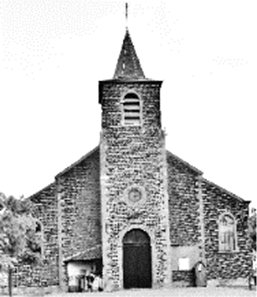 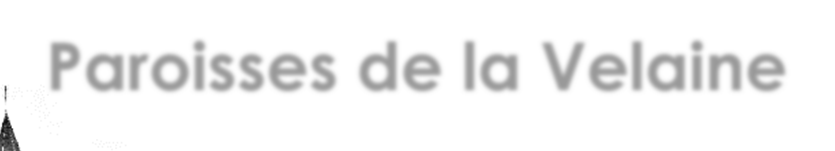 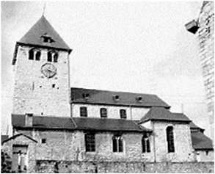 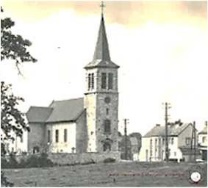 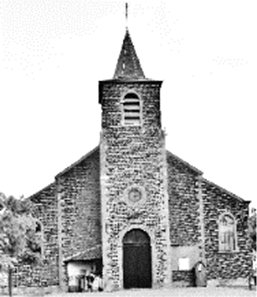 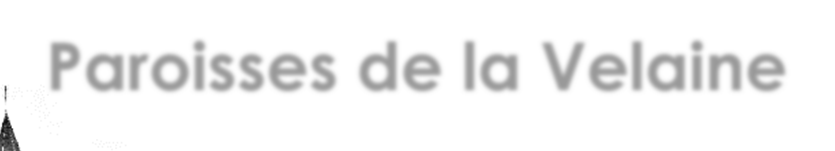 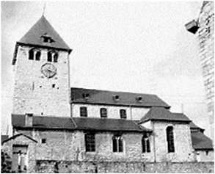 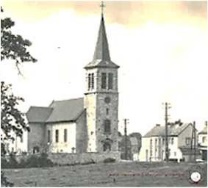 N-D Auxiliatrice Petit Warêt-	Saint Etienne Seilles- Saint Rémy LandenneVendredi 1er novembre : Toussaint 10h30. Messe St Etienne (Seilles) : pour les défunts de la paroisse10h30. Messe à la Résidence St. Charles B. pour les défunts de la paroisse, pour les défunts et la famille de Sr. Marie-Christine. Pour Carlo Rossi et la famille Trevisan18h30. Messe ND Auxiliatrice à Petit-Warêt. pour les défunts de la paroissePrière et bénédiction au cimetière11h30 à Seilles15h à Landenne15h30 à Petit-WarêtPour Antoine Gaston, et familles Antoine-Bouchat-Fadeur-Tannier-Delmal-Ledouble et parents défuntsPour Joseph et Marie et Angèle Botouine.(2)Samedi 2 novembre : commémoration des défunts10h30. Messe à Seilles10h30.Messe à Landenne18.30 à Petit-Warêt : pour Jean Bourgeois, Cécilia Genoë et famillesDimanche 3 novembre 9.00 au Home St Charles à Landenne : pour Louis François, Flore Etienne et famille10.30 à l’église St Etienne : Mardi 5 novembre à 10.30 à Landenne : pour Jeanine Massillon.Mercredi 6 novembre à 9.30 à Petit-Warêt : en l’honneur de Sainte Bertilla	   Jeudi 7 novembre à 10.30 à Landenne, pour Alphonse Poskin,Samedi 9 novembre17.00 à Reppe (Seilles) : pour les familles Granatorowicz-Mezak, 18.30 à Petit-Warêt : pour Léa Henroteaux, Georges, Monique, Bernadette Mathelot et Etienne Bourgeois, pour Arthur Henroteaux et les victimes civiles et militaires de la guerre 14-18, pour Madame Rubbens, pour Ekoule Akoko Donatienne.Dimanche 10 novembre9.00 au Home St Charles à Landenne : 10.30 à l’église St Etienne : Lundi 11 novembre à 10h : Messe à l’occasion de l’Armistice. Mardi 12 novembre à 10h30/ Messe à Landenne.Mercredi 13 novembre à 9.30 à Petit-Warêt  Jeudi 14 novembre à 10.30 à LandenneVendredi 15 novembre à 15h30 : Messe à Ste Barbe.Samedi 16 novembre18.30 à Petit-Warêt : Pour la famille Henrion-Gemine, pour Ekoule Akoko Donatienne. Messe de Sainte Cécile animée par la chorale paroissiale de Petit-Warêt.Dimanche 17 novembre9.00 au Home St Charles à Landenne : Pour la famille et les défunts de la famille de Sr. Marie-Christine.10.30 à l’église St Etienne : pour la famille Monjoie-Pirlet, pour Anna Maux, Fête de Sainte Cécile. Messe animée par l’harmonie Royale Saint Maurice de Sclayn.Mardi 19 novembre à 18.30 au Presbytère de SeillesMercredi 20 novembre à 9.30 à Petit-WarêtJeudi 21 novembre à 10.30 à LandenneSamedi 23 novembre17.00 à Reppe (Seilles) :18.30 à Petit-Warêt : pour René Forseille et familles Forseille-Wilem-Stiennon-Fraselle pour Ekoule Akoko Donatienne. Dimanche 24 novembre9.00 au Home St Charles à Landenne : pour Victor, André, Auguste et Lucien Houthooft, Jeanette Opstaele, Maurice, Marcel et Steve Mestach, Maria Desmet, Joseph, Marc et Pierre10.30 à l’église St Etienne : pour Madame Assunta Mariotel et ses parents Madame Maria Pittioni et Monsieur Angelo PallavisinoMardi 26 novembre à 18.30 au Presbytère de SeillesMercredi 27 novembre à 9.30 à Petit-Warêt Jeudi 28 novembre à 10.30 à LandenneSamedi 30 novembre 18.30 à Petit-Warêt : à l’intention d’André Macaux, Georges Smetz, Esther Farcy et parents défunts, Claude et Edmond Macaux, et Aline Gustin, pour les familles Henchyr-Nihoul-Degey, les familles Donatello-Del Lago, et les familles Rossi-Giovanni, pour André Houthoofdt.DÉROULEMENT CATÉCHISME : Lieux des rencontre le 24 novembre 2019Groupe  1 :  Landenne : (1ère année)Groupe. 2 :  Petit-Warêt   (2è année)                                                                            Groupe  3 : Seilles (Église paroissiale)  (3è année)                                                                   de 14h-16hGroupe  4 : Au presbytère de Seilles (Place Jean Tousseul 11, 5300 Seilles) (4è année)Groupe  5 : Petit-Warêt (Église) le samedi 23 novembre de 16h30-19h30.  Nombre de rencontres :1 ere année : 5 rencontres/2 e année  : 6 rencontres/3e année : 6 rencontres dont une sortie à la Famille Myriam de Jambes/4 e année : 6 rencontres plus une à Tibériade Attention : voir sur le site les dates de la marche/5 e année : 8 rencontres y compris une rencontre à Beauraing et la retraite le 7 et 8 mars 2020.